Üniversitemiz ihtiyaçlarına binaen aşağıda cins ve miktarı belirtilen mal/malzeme veya hizmet 4734 Sayılı Kanunun ilgili maddeleri uyarınca satın alınacaktır. Cins ve nevi belirtilen mal/hizmet ve emtiaların KDV hariç olmak üzere satın alınma fiyat teklifinizin bildirilmesi rica olunur.        /       / 20201- Teklif KDV hariç Türk Lirası ( TL ) olarak bildirilecektir.2- İdare gerek gördüğünde satın alınan malzeme bedeli tutarınca sözleşme yapabilir.3- Malzemeler	Teslimi olacaktır.4- 4734 sayılı Kamu İhale Kanunu 22(a.b.c) maddesi gereğince mal alımı konusu iş için kendimiz veya başkaları adına doğrudan veya dolaylı olarak, asaleten veya vekâleten birden fazla teklif vermediğimizi beyan ediyoruz.5- Aldığınız herhangi bir teklifi veya en düşük teklifi seçmek zorunda olmadığınızı kabul ediyoruz konusu işle ilgili olmak üzere idarenizce yapılacak / yaptırılacak diğer işlerde idareniz çıkarlarına aykırı düşecek hiçbir eylem ve oluşum içinde olmayacağımızı taahhüt ederiz.6- Aşağıda yer alan FAKS numarasına tebligat yapılmasını kabul ediyoruz.Kaşe / İmzaEK: Teknik ŞartnameNot: Kaşe Bölümünde Firma Vergi numarası bilgilerinin belirgin olması gerekmektedir. Belirgin değilse ayrıca yazılması uygun olacaktır. Gerçek kişilerde T.C. kimlik numarası bulunmasına dikkat edilmesini rica ederiz.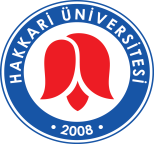 T.C.HAKKÂRİ ÜNİVERSİTESİ REKTÖRLÜĞÜ 
İDARİ VE MALİ İŞLER DAİRE BAŞKANLIĞIDOĞRUDAN TEMİN TUTANAĞI(TEKLİF MEKTUBU)Sıra No:Malın/Hizmetin Cinsi:Miktarı:Birimi:Birim FiyatToplam1Şoförlü Vinç Kiralanması Saat Ücreti1Saat2Şoförlü Damperli Kamyonet Kiralanması (İşçisiz) Saat Ücreti1Saat3Şoförlü Damperli Kamyonet Kiralanması (İşçili) Saat Ücreti1Saat4Çatılardan Kar Temizlenmesi  1 Adet5Kanalizasyon Logar Temizlenmesi1Adet6Halı Yıkanması1M278910ToplamToplamToplamToplam